A Social Acceptability and Assistive Usability Audit of a Novel Wearable Computing DeviceAmelia Lambeth and Dr. Maribeth Gandy ColemanOverviewA heuristic evaluation and social acceptability audit of a wearable textile interface that exhibits the potential for general and assistive technology applications.ContextThe rising prevalence of wearable technology for everyday use among the general public has made the wearing, the use, and interaction with such worn devices socially acceptable and familiar. Many assistive technologies (ATs) are also wearables but may not be as well understood by the public, which perpetuates stereotypes about users of specific technologies. Breakthroughs in conductive textiles have allowed for the production of new and alternative form factors and interface designs for wearables, and with a new platform comes the opportunity to design technology and establish interaction methods that are more mindful of users as well as social contexts. Research Questions1: Is the given device socially acceptable, in a general-use sense as well as an AT context? How do wearers perceive the device in a social context? How do others perceive the device in a social context?2: What improvements can be made on the device interface to enhance its social acceptability and usability, for general and assistive applications?3: Is the device usable for AT users to complete general-use (not-AT) tasks?User Study Information10 study sessions consisting of survey materials and 4 social, collaborative tasks performed by pairs of 2 confederate users, who wore and interacted with the prototype while collaborating with one of the 10 participants recruited from the general population.Findings and FeedbackRegarding the overall form factor, remove extraneous or physically conflicting elements, improve reliability and consistency of the system, consolidate the interface, and make the device a standalone entity or a modular peripheral to work with other personal devicesRegarding the sleeve interface, provide additional tactile, or other gestalt, cues and support passive/exploratory and active/deliberate interactions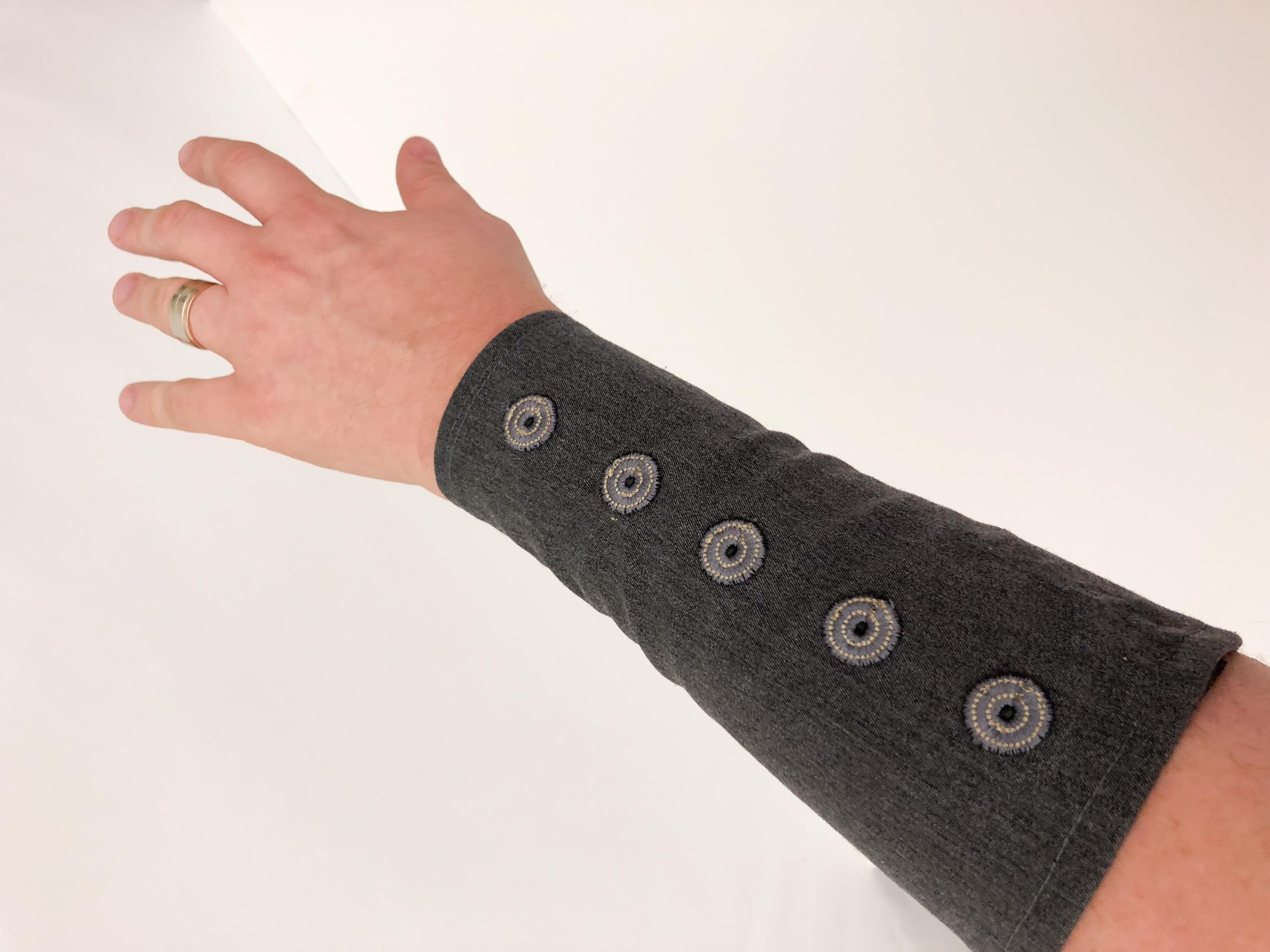 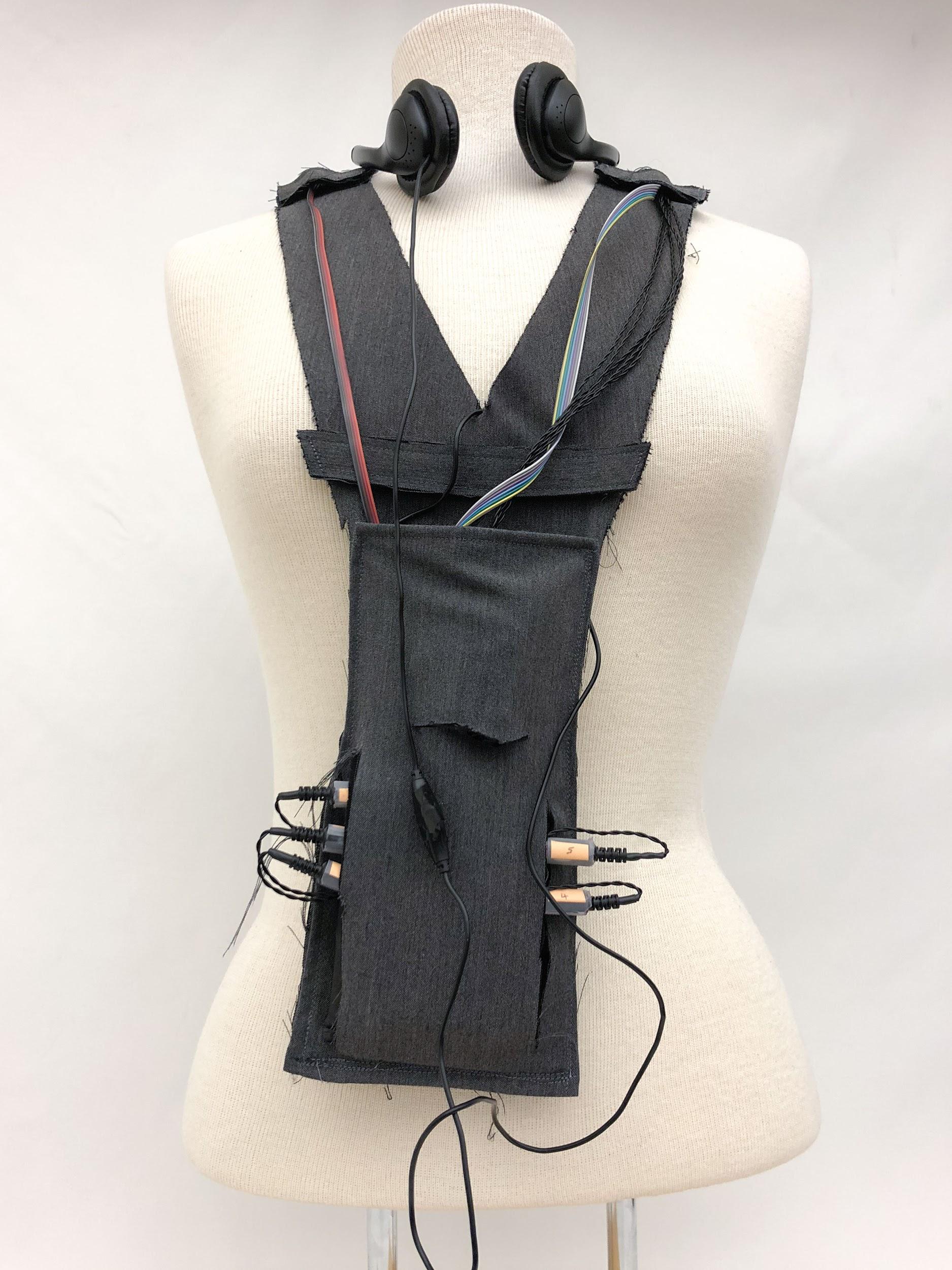 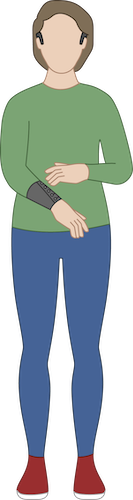 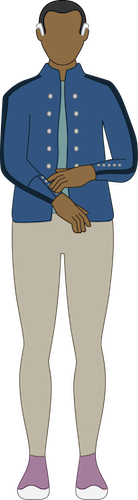 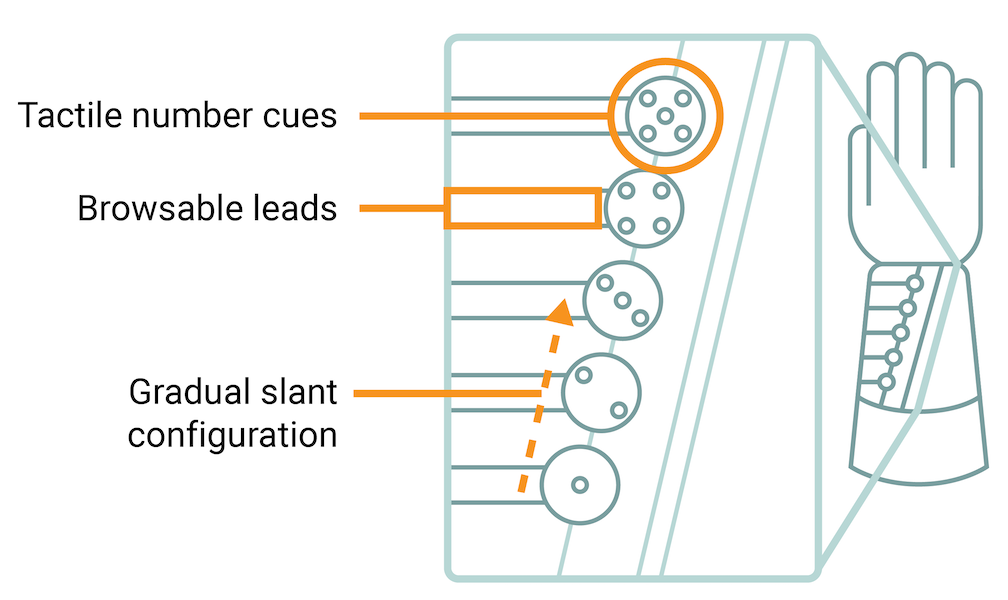 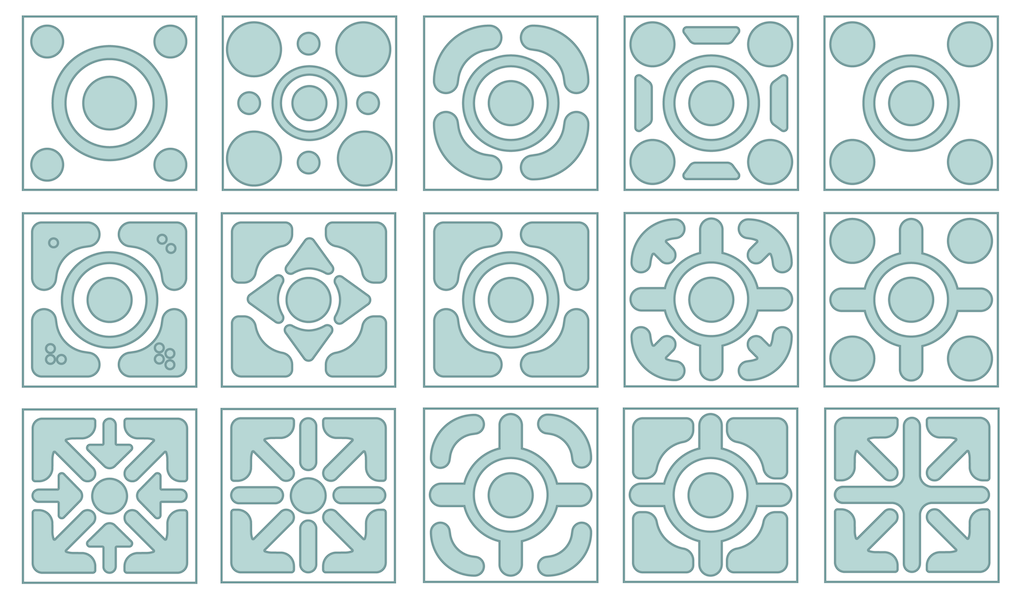 